 Talking Points – You will all talk about the job, duties, equipment and what do; also add the following information. I have left room to write notes if needed!  What specific training is needed for the position you hold? (Certification, post-secondary, trade school, Bachelor’s, higher degree, etc)  What do you like best about your job?  What do you like least about your job?  What do you wish you would have studied a little more in High School?  What specific classes would help with this company, equipment or position?  What actions in high school could make it where I could not do this job? (health, juvenile record, etc)  Specific fun things about what you do and why you are glad you chose this profession!! ( tell a fun story)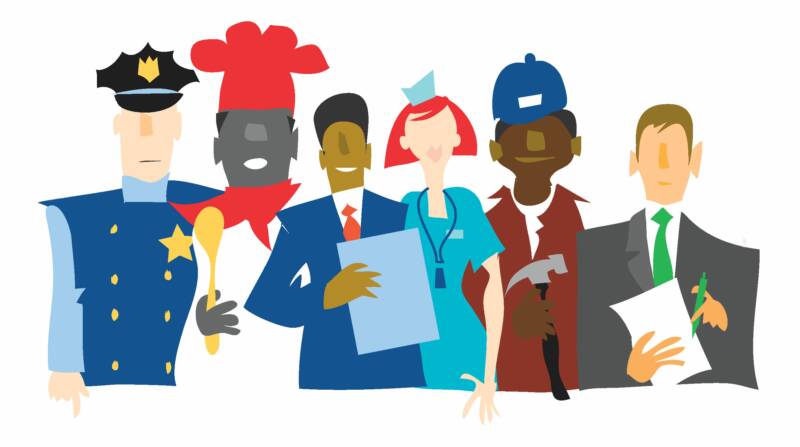 